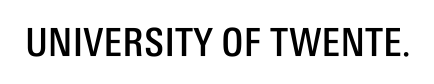 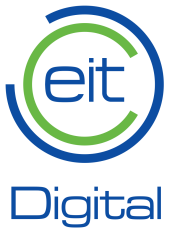 MSc Cyber Security Specialization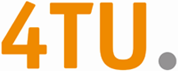 EIT Digital Security & Privacy Track(UT EXIT YEAR)Individual Study Plan (2017 – 2018)Study plan version number + date: ______________________Name: ___________________________________		Student Number:______________________
UT is the exit node!					Entry node:___________________________1 mandatory subject:	Code		Course name						Quarter		ECTS	191612680	CE: Computer Ethics					Q2		5Choose (at least) 15 EC of the following elective Cybersecurity subjects:	Code		Course name						Quarter		ECTS	201500028	EoS: Economics of Security					Q1		5	192110940	SDM: Secure Data Management				Q1		5	192140122	SyV: System Validation					Q1		5	201500030	Q101: Fundamentals of Quantum Information			Q1		4	201500039	SeV: Security Verification (req. SyV)				Q2		5	201500040	Bio: Introduction to Biometrics				Q2		5	201500041	CSM: Cyber Security Management				Q2		5	201600016	Q201: Quantum Cryptography (req. Q101)			Q2		5Additional courses:	Code		Course name						Quarter		ECTS	_________	________________________________________________		____		__	_________	________________________________________________		____		__	_________	________________________________________________		____		__Graduation:	Code		Course name						Quarter		ECTS	201600088	Research Topics EIT						Q2-Q4		10	192199978	Final Degree Project					Q3-Q4 		30								               Sum of ECTS (must be ≥ 60):	____Further comments:  __________________________________________________________________________________________________________________________________________________________________________________________________________Signature: Dr. Andreas Peter				Signature student:_____________________________			_____________________________